Mariya Joseph 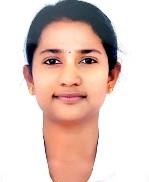 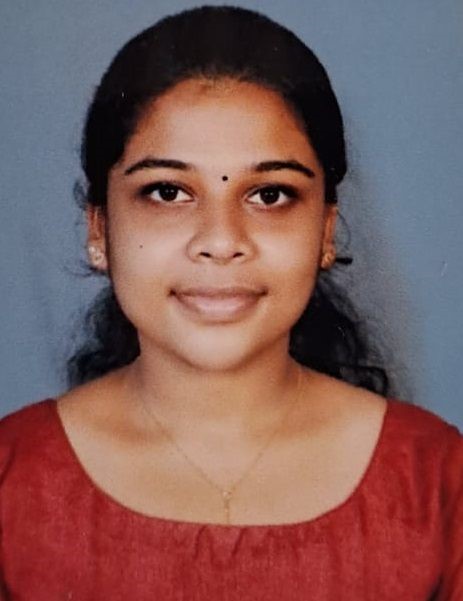 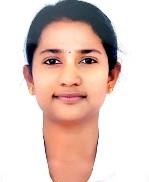 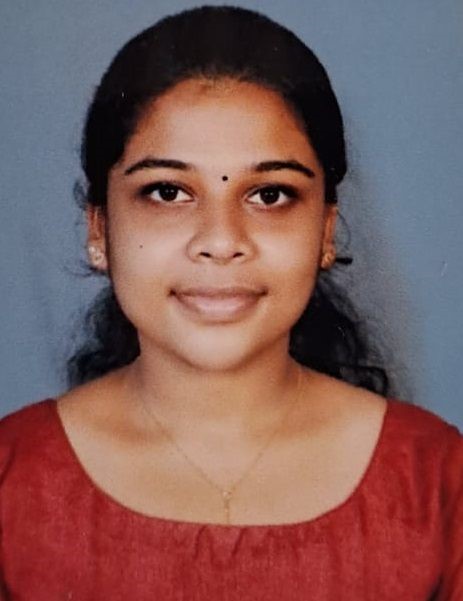  mariyajoseph.131@gmail.com  8157018511   	CAREER OBJECTIVE  To work with best of my abilities and skills in order to benefit my organization also to be better other in this competitive Time an influential position in the organization.   	SKILLS 	 Comprehensive problem solving skills Positive attitude Organizing and managing capabilities Communication skills    	EDUCATION 	 I hereby declare that all the details furnished here are true to the best of my knowledge and belief.  	 	 	 	 	 	 	 	 	Mariya JosephDegree/Course Institute/ College Institute/ College University/ Board Percentage/ CGPA Year of Passing Year of Passing Bsc Nursing Global college of Nursing Global college of Nursing RGUHS 1st year=62 , 2 nd year =68 , 3 rd year=70 , final year =77 % 2022 2022 Plus two Board of Higher secondary examination, Kerala 77 % 2018 2018 SSLC Board of public examination, Kerala 88 % 2016 2016 PERSONAL DETAILS PERSONAL DETAILS PERSONAL DETAILS PERSONAL DETAILS Address Address Address Nakathinkal (H), Kallar p o, Mundiyeruma, Kerala, 685552 Nakathinkal (H), Kallar p o, Mundiyeruma, Kerala, 685552 Nakathinkal (H), Kallar p o, Mundiyeruma, Kerala, 685552 Nakathinkal (H), Kallar p o, Mundiyeruma, Kerala, 685552 Date of Birth Date of Birth Date of Birth 13-01-2000 13-01-2000 13-01-2000 13-01-2000 Gender Gender Gender Female Female Female Female Nationality Nationality Nationality Indian Indian Indian Indian Marital Status Marital Status Marital Status Single Single Single Single Languages Known Languages Known Languages Known English, Malayalam, kannada English, Malayalam, kannada English, Malayalam, kannada English, Malayalam, kannada DECLARATION DECLARATION DECLARATION DECLARATION 